مقدمةالشروط المسبقة الأساسية، وصف المشكلة:1	ترد إلى لجنة الدراسات 2 بانتظام تقارير من مشغلي الاتصالات بشأن الخسائر الناجمة عن الأنشطة الاحتيالية على شبكات الاتصالات التي تنطوي على استخدام موارد ترقيم للاستعاضة عن مديات أرقام غير موزَّعة - على سبيل المثال.2	ويكمن مصدر آخر للخسائر في ظهور جهات تشغيل/خدمات جديدة بأسعار تتضمن رسوماً إضافية وتلجأ في البداية إلى استخدام مسيرات وأسعار الشبكات العادية/الثابتة.3	ويؤدي ذلك إلى تآكل موثوقية شبكات الاتصالات وأمنها بوجه عام.وتكمن مشكلة المشغلين الرئيسية في عدم اكتشافهم لموارد الترقيم هذه إلا بعد مضي وقت طويل على إرسال الحركة فعلياً وفي عجزهم عن الرد في الوقت المناسب (عن طريق سحب القابس أو التفاوض على تعريفات جديدة).أحد الخيارات الممكنة لحل المشكلة أو التخفيف منها على الأقل:يلجأ مكتب الاتصالات الراديوية بقطاع الاتصالات الراديوية إلى لوائح الراديو لحل مشاكل مماثلة في مجال توزيع الترددات بما في ذلك التوزيع على الصعيد الوطني. ولا يوجد لدى مكتب تقييس الاتصالات مثل قاعدة البيانات هذه المتاحة عموماً بشأن موارد الترقيم الوطنية الموزَّعة (وغير الموزَّعة). فإذا وُجدت قاعدة بيانات كهذه وظلت محدَّثة، أمكن للمشغلين التحقق من قوائم أسعارهم بدلالتها (فيما يتعلق بإرسال الحركة)، ومن ثَمَّ، تخف إلى حد كبير مخاطر استقبال/إرسال الحركة بخسائر غير منظورة.وبما أن العديد من الأطراف معنيون بتنظيم وإدارة قاعدة بيانات كهذه، بما فيهم الاتحاد الدولي للاتصالات والإدارات ومشغلي الاتصالات، يمكن اتخاذ قرار بإنشاء وصيانة قاعدة البيانات هذه على مختلف المستويات، وبالاعتماد على مجموعة من الموارد.وقد تحققت في الوقت الراهن جميع الشروط المسبقة (التقنية والقانونية) لإنشاء قاعدة البيانات هذه.1	وفقاً للتوصية ITU-T E.129 (المعتمدة عن طريق إجراء الموافقة التقليدي لدى الإدارات الوطنية)، تدعى جميع الهيئات التنظيمية الوطنية لإعلام الاتحاد بخطط الترقيم الوطنية لديها (أي الموارد المعيَّنة والموزَّعة).2	استناداً إلى الردود الرسمية من الإدارات الوطنية، أنشئ قسم خاص على الموقع الإلكتروني للاتحاد بروابط إلكترونية إلى مواقع وطنية مفتوحة المصدر ووثائق وطنية تقدم المعلومات عن مبادئ خطط الترقيم الوطنية والتوزيعات المحددة للمشغلين. وحتى الآن، قُدمت بيانات من 229 إدارة وعدد من المشغلين العالميين. انظر الرابط http://www.itu.int/oth/T0202.aspx?parent=T0202.3	استناداً إلى الردود الرسمية من الإدارات الوطنية، تُنشر بانتظام (مرتين شهرياً) بيانات عن توزيعات الترقيم الجديدة للمشغلين في النشرة التشغيلية لقطاع تقييس الاتصالات.إشكالان لم يُبت فيهما:1	جمع كل هذه المعلومات في شكل إلكتروني (نسق جدول إلكتروني) مما يعني تحسين أساليب العمل لتصبح إلكترونية بحتة.2	الطلب من الإدارات إبلاغ الاتحاد في الوقت المناسب بجديد تعيينات وتوزيعات الترقيم، حيث لا تقوم جميع الإدارات بذلك في الوقت الحاضر بأي حال من الأحوال للأسف، ليس بانتظام على الأقل، على الرغم من أن هذه المعلومات تحدَّث بصفة منتظمة إلى حد ما في أنظمة المعلومات الوطنية العائدة لها.ولعل أفضل نهج يكون على النحو التالي.أن تضع الجمعية العالمية لتقييس الاتصالات وتعتمد قراراً جديداً يحدد عدداً من الأهداف:1	بالنسبة لمكتب تقييس الاتصالات - تنظيم العمل ككل بما في ذلك القضايا التقنية والتنظيمية.2	بالنسبة لمكتب تقييس الاتصالات - إمكانية تنفيذ هذا العمل من حيث إيجاد الموارد اللازمة (الناس والوقت والمال).3	بالنسبة للجنة الدراسات 2 - تحديد المتطلبات التقنية (المعلومات التي يتعين جمعها بشأن الموارد/الخدمات) لقاعدة البيانات هذه.4	بالنسبة للإدارات - المتطلبات المتعلقة بتقديم المعلومات (المنتظم/في الوقت المناسب) بشأن توزيع موارد الترقيم في البلاد.ويمكن أن يستند استبيان قصير (FAQ) إلى مناقشات مع ممثلي سلطات الدول والمشغلين عندما نوقش مشروع القرار (مع جزيل الشكر لجميع المشاركين في المناقشات، ولأولئك الذين طرحوا أسئلة وأبدوا اهتماماً).1	ما هو مدى قانونية جمع مثل هذه المعلومات؟ تمت الموافقة على التوصية E.129 بشأن تقديم هذه المعلومات إلى الاتحاد بموجب القواعد الناظمة لإجراء الموافقة التقليدي بتوافق آراء (إجماع) جميع الإدارات الوطنية. وبالمجمل قدمت 229 إدارة رسمياً بياناتها التي تُنشر على الموقع الإلكتروني للاتحاد http://www.itu.int/oth/T0202.aspx?parent=T0202. وينشر عدد من الإدارات بانتظام تحديثات في النشرة التشغيلية. وهذا الأمر قانوني وشفاف تماماً.2	هل تلزم موارد كبرى لإنشاء قاعدة بيانات من هذا النوع؟ كلا. فبصورة أساسية سينفق المندوبون المهتمون موارد (وقتاً)، وهم الذين سيتعين عليهم الاتفاق على نسق البيانات المقدمة في إطار التوصية E.129. ومن أجل توضيح هذه المسألة فإننا نقترح أيضاً وضع الأهداف المناسبة لقطاع تقييس الاتصالات في القرار الجديد. وإذا ما أوحت الردود الواردة بعدم كفاية موارد الاتحاد الحالية، سنتخذ قراراً في وقت لاحق ضمن الفريق الاستشاري لتقييس الاتصالات أو المجلس.3	هل سيلزم الكثير من الموارد لإدارة قاعدة البيانات هذه؟ كلا. فحتى الآن يقوم الموظفون بالفعل بعمل إعداد ونشر النشرة التشغيلية وسيواصلون القيام به بالطريقة نفسها، ولكن من الآن فصاعداً لن يكتفى بنشر المعلومات المسجلة في النشرة، بل ستُدرَج أيضاً في جدول إلكتروني (قاعدة بيانات).4	من سيتحمل مسؤولية أخطاء في قاعدة البيانات؟ وما مدى صوابية وموثوقية هذه المعلومات؟ نحن لا نقترح أي شيء جديد. فحتى الآن، تحملت الإدارات ذاتها المسؤولية عن المعلومات المنشورة في النشرة التشغيلية، وكذلك موظفو الاتحاد التقنيون المعنيون (في حال وقوع أخطاء تقنية). وليس لأي معلومات في النشرة التشغيلية صفة قانون معتمَد أو عقد. فهي لمحض أغراض إعلامية كي تعين المشغلين في ضبط الحركة خلال عملية الإصدار والعبور والاستقبال. ونحن نوجه مجرد دعوة إلى الإدارات لتقدم المعلومات في الوقت المناسب بشأن التغييرات ونثق بأنها ستفعل ذلك بطريقة مسؤولة.5	كم عدد الخانات الرقمية التي ستُستخدم في قاعدة البيانات؟ ألن ينتهك ذلك قوانين حماية البيانات الشخصية؟ وفق المتطلبات الحالية للتوصيتين E.164 وE.129، نقترح استخدام ثلاث خانات رقمية لرمز البلد في قاعدة البيانات، وأربع خانات رقمية على أقصى تقدير للمشغل/رمز المنطقة الجغرافي (حسب البلد/الإقليم، وهذا يمكن أن يعني ما بين خانتين رقميتين وأربع خانات رقمية لرمز المشغل/المنطقة، وفقاً للمعلومات الواردة من الإدارة). ولن تتأثر أي بيانات شخصية.المقترحيُقترح اعتماد قرار جديد للجمعية العالمية لتقييس الاتصالات بشأن "إنشاء قاعدة بيانات عالمية لقطاع تقييس الاتصالات تضم الأرقام الهاتفية الموزَّعة/المعيَّنة في خطط الترقيم الوطنية"، على النحو المبين في النص التالي.ADD	RCC/47A18/1مشـروع القـرار الجديـد [RCC-4]إنشاء قاعدة بيانات عالمية لقطاع تقييس الاتصالات تضم الأرقام الهاتفية
الموزَّعة/المعيَّنة في خطط الترقيم الوطنية(الحمامات، 2016)إن الجمعية العالمية لتقييس الاتصالات (الحمامات، 2016)،إذ تضع في اعتبارها ﺃ )	أن عدم وجود قاعدة بيانات واحدة مخصصة للأرقام الهاتفية في كل بلد (ضمن شروط التوصية E.164) يمكن أن يؤدي إلى خسائر مالية لمشغلي الاتصالات؛ﺏ)	أن هذا الأمر يؤثر في نهاية المطاف على موثوقية شبكات الاتصالات وأمنها وعلى الخدمات التي تحملها؛ﺝ)	المزايا الإضافية المحتملة التي يمكن أن تجلبها قاعدة البيانات العالمية هذه لقطاع الاتصالات؛ﺩ )	الاهتمام الكبير في استخدام قاعدة البيانات هذه من جانب عدد كبير من المنظمات/الكيانات والإدارات،وإذ تلاحظ ﺃ )	أن قطاع تقييس الاتصالات بالاتحاد (ITU-T) يجب أن يؤدي دوراً رائداً في وضع وصيانة قاعدة البيانات العالمية الآنفة الذكر؛ﺏ)	ضرورة وضع متطلبات وقواعد لملء قاعدة البيانات هذه في قطاع تقييس الاتصالات،وإذ تدركأن قطاع تقييس الاتصالات يحظى بمزايا لا جدال فيها فيما يتعلق بوضع متطلبات قاعدة البيانات هذه،تكلف لجنة الدراسات 2 لقطاع تقييس الاتصالات1	بدراسة هذه المسألة على أساس المساهمات الواردة وبتنظيم العمل اللازم لتحديد متطلبات قاعدة البيانات هذه؛2	بأن تقدم تقريراً إلى الفريق الاستشاري لتقييس الاتصالات عن نتائج ذلك العمل،تكلف الفريق الاستشاري لتقييس الاتصالاتبالنظر في نتائج عمل لجنة الدراسات 2،تكلف مدير مكتب تقييس الاتصالات1	بتقديم المساعدة اللازمة لأعضاء الاتحاد من خلال تقديم تفاصيل موارد المعلومات القائمة المتعلقة بتوزيع موارد الترقيم الوطنية؛2	بتقييم إمكانية تنظيم قاعدة البيانات هذه وإدارتها ضمن الميزانية المخصصة،تدعو الدول الأعضاء وأعضاء القطاع والمنتسبين والهيئات الأكاديميةإلى أن تقدم مساهمات إلى اجتماعات لجنة الدراسات 2 لقطاع تقييس الاتصالات والفريق الاستشاري لتقييس الاتصالات، بهدف تنظيم قاعدة البيانات هذه،تدعو الدول الأعضاء (تطلب إلى الدول الأعضاء)عملاً بالتوصيات ذات الصلة، أن تتيح معلومات بشأن توزيع موارد الترقيم الوطنية لديها وتعديلاتها في الوقت المناسب، لضمان مواكبة قاعدة البيانات لآخر المستجدات.___________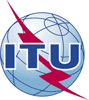 الجمعية العالمية لتقييس الاتصالات (WTSA-16)الحمامات، 25 أكتوبر - 3 نوفمبر 2016الجمعية العالمية لتقييس الاتصالات (WTSA-16)الحمامات، 25 أكتوبر - 3 نوفمبر 2016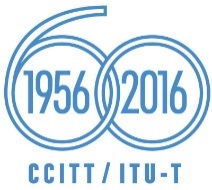 الجلسة العامةالجلسة العامةالإضافة 18
للوثيقة 47-Aالإضافة 18
للوثيقة 47-A27 سبتمبر 201627 سبتمبر 2016الأصل: بالروسيةالأصل: بالروسيةالدول الأعضاء في الات‍حاد الدولي للاتصالات، الأعضاء في الكومنولث الإقليمي في م‍جال الاتصالات (RCC)الدول الأعضاء في الات‍حاد الدولي للاتصالات، الأعضاء في الكومنولث الإقليمي في م‍جال الاتصالات (RCC)الدول الأعضاء في الات‍حاد الدولي للاتصالات، الأعضاء في الكومنولث الإقليمي في م‍جال الاتصالات (RCC)الدول الأعضاء في الات‍حاد الدولي للاتصالات، الأعضاء في الكومنولث الإقليمي في م‍جال الاتصالات (RCC)مشـروع القـرار الجديـد [RCC-4] مشـروع القـرار الجديـد [RCC-4] مشـروع القـرار الجديـد [RCC-4] مشـروع القـرار الجديـد [RCC-4] إنشاء قاعدة بيانات عالمية لقطاع تقييس الاتصالات تضم الأرقام الهاتفية الموزَّعة/المعيَّنة في خطط الترقيم الوطنيةإنشاء قاعدة بيانات عالمية لقطاع تقييس الاتصالات تضم الأرقام الهاتفية الموزَّعة/المعيَّنة في خطط الترقيم الوطنيةإنشاء قاعدة بيانات عالمية لقطاع تقييس الاتصالات تضم الأرقام الهاتفية الموزَّعة/المعيَّنة في خطط الترقيم الوطنيةإنشاء قاعدة بيانات عالمية لقطاع تقييس الاتصالات تضم الأرقام الهاتفية الموزَّعة/المعيَّنة في خطط الترقيم الوطنيةتقترح هذه المساهمة مشروع قرار جديد بشأن إنشاء قاعدة بيانات عالمية لقطاع تقييس الاتصالات تضم الأرقام الهاتفية الموزَّعة/المعيَّنة في خطط الترقيم الوطنية.ملخص: